lMADONAS NOVADA PAŠVALDĪBA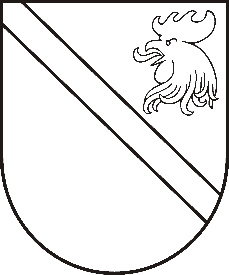 Reģ. Nr. 90000054572Saieta laukums 1, Madona, Madonas novads, LV-4801 t. 64860090, e-pasts: pasts@madona.lv ___________________________________________________________________________MADONAS NOVADA PAŠVALDĪBAS DOMESLĒMUMSMadonā2020.gada 19.maijā									       Nr.176									     (protokols Nr.10, 12.p.)Par transporta izdevumu apmaksu Kalsnavas pagastā deklarētajam audzēknim uz Madonas novada pašvaldības profesionālās ievirzes izglītības iestādiKalsnavas pagasta pārvaldē 26.02.2020. saņemts iesniegums no […] (reģistrēts 26.02.2020. Nr.KAL/1-11/20/76) ar lūgumu apmaksāt transporta izdevumus dēla […] vešanai uz profesionālās ievirzes izglītības iestādi – J.Norviļa Madonas mūzikas skolu.[…] ir deklarēts Kalsnavas pagasta teritorijā, apmeklē J.Norviļa Madonas mūzikas skolas nodarbības 2 reizes nedēļā.  Nodarbības nav iespējams apmeklēt, izmantojot sabiedrisko transportu, jo ar sabiedrisko transportu viņš nepaspēj nokļūt uz nodarbību sākumu (30 min. starp mācību stundām Kalsnavas pamatskolā un nodarbībām J.Norviļa Madonas mūzikas skolā). Nokļūšanu uz profesionālās ievirzes izglītības iestādi nodrošina vecāki, vedot ar personīgo autotransportu maršrutā Jaunkalsnava - Madona – Jaunkalsnava - dzīvesvieta: […], 28 kilometri, turp – atpakaļ, kopā 56 kilometri. Noklausījusies sniegto informāciju, ņemot vērā 12.03.2020. Izglītības un jaunatnes lietu komitejas priekšlikumu un 19.05.2020. Finanšu un attīstības komitejas atzinumu, atklāti balsojot: PAR – 14 (Artūrs Čačka, Andris Dombrovskis, Zigfrīds Gora, Artūrs Grandāns, Gunārs Ikaunieks, Valda Kļaviņa, Agris Lungevičs, Ivars Miķelsons, Valentīns Rakstiņš, Andris Sakne, Inese Strode, Aleksandrs Šrubs, Gatis Teilis, Kaspars Udrass), PRET – NAV, ATTURAS – NAV, Madonas novada pašvaldības dome NOLEMJ:Veikt transporta izdevumu apmaksu J.Norviļa Madonas mūzikas skolas audzēknim […] no 2020.gada 2.janvāra līdz 13.martam maršrutā Jaunkalsnava – Madona (J.Norviļa Madonas mūzikas skola)– dzīvesvieta: […], 56 kilometri saskaņā ar izglītības iestādes izziņu par iestādes apmeklējumu.Transporta izdevumu apmaksa veicama saskaņā ar 27.09.2018.saistošo noteikumu Nr.18 “Par izglītojamo pārvadājumiem un braukšanas izdevumu kompensēšanas kārtību Madonas novada pašvaldības administratīvajā teritorijā” (prot.Nr.18.,34.p.) un saskaņā ar skolu izziņu par apmeklēto nodarbību skaitu un mācību ieskaišu kārtošanu.Domes priekšsēdētājs								          A.LungevičsS.Seržāne 64860562